Giáo dục trẻ mầm non là gì?Giáo dục trẻ ở độ tuổi mầm non chính là nền móng quan trọng để giúp mỗi đứa trẻ có được sự trưởng thành đúng đắn nhất. Những đứa trẻ được giáo dục bài bản từ bé khi lớn lên sẽ có tỷ lệ thành công cao hơn. Chúng lớn lên sẽ đều là những đứa trẻ hiểu chuyện, biết yêu thương, biết chia sẻ, biết có trách nhiệm. Đặc biệt những đứa trẻ khi được áp dụng các phương pháp chăm sóc giáo dục trẻ mầm non đúng chuẩn sẽ tránh được các tệ  nạn xã hội. Vậy giáo dục trẻ ở độ tuổi mầm non thực chất là gì?Giáo dục trẻ ở độ tuổi mầm non thực chất là việc trang bị cho trẻ các kiến thức về thể chất, tình cảm, nhận thức, thẩm mỹ... về thế giới xung quanh mình. Trẻ sẽ có một hệ thống kiến thức đầy đủ nhất để có thể tự lập, tự bảo vệ  mình trong quá trình trưởng thành. Việc giáo dục cho trẻ ở độ tuổi mầm non thường mang hiệu quả tốt khi cha mẹ và nhà trưởng có sự kết hợp.Trẻ được học trên lớp về nhiều kiến thức quan trọng. (Ảnh: Sưu tầm Internet)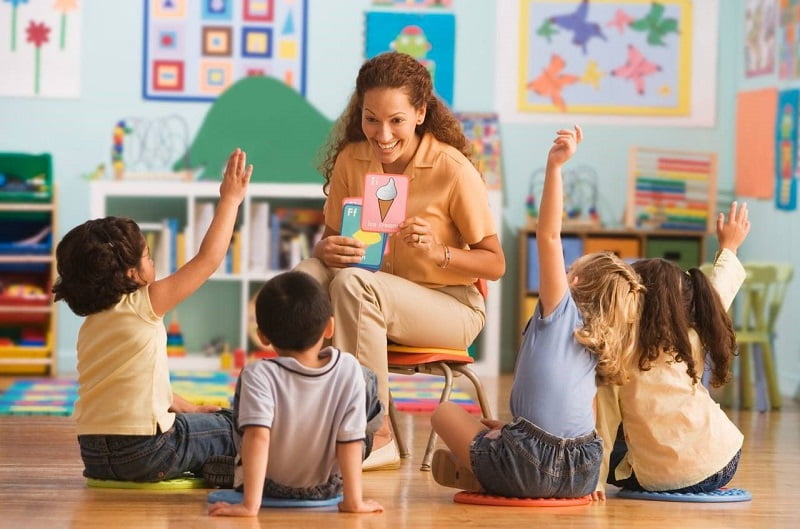 Đối với những trẻ chưa đến tuổi đi học thì cha mẹ chính là yếu tố quan trọng trong việc giáo dục. Cha mẹ cần phải làm tấm gương chuẩn mực, nhẹ nhàng động viên, định hướng cho trẻ những điều đúng, sai để trẻ có thể thay đổi hành vi và nhận thức của mình.Mục đích giáo dục trẻ mầm nonGiáo dục trẻ mầm non là một hành trình lâu dài và không hề dễ dàng. Cha mẹ cũng cần có những mục tiêu, mục đích đặt ra để đảm bảo có thể thực hiện chúng một cách hiệu quả nhất. Theo đó, mục đích của việc giáo dục trẻ ở độ tuổi mầm non mà bất kỳ cha mẹ nào cũng mong muốn đạt được hết như:Giúp trẻ biết yêu thương, quan tâm, chia sẻ với mọi người: Trẻ khi được giáo dục sẽ biết cởi mở hơn, biết yêu thương, chia sẻ với những người xung quanh. Trẻ sẽ không có tính ngang bướng hay ích kỷ và trở nên hiểu chuyện hơn.Giúp trẻ có được những kiến thức đúng về con người, xã hội: Khi được giáo dục trẻ sẽ biết nhận thức được điều đúng, sai và từ đó có những hành động phù hợp nhất.Giúp trẻ tránh xa các tệ nạn xã hội: Tệ nạn xã hội luôn tiềm ẩn xung quanh chúng ta. Việc giáo dục trẻ nhận thức được những tệ nạn xã hội, những nguy hiểm và hậu quả của các tệ nạn sẽ giúp bé có được ý thức tự bảo vệ mình và không bị dụ dỗ, lôi kéo.Biết bảo vệ mình khỏi sự xâm hại: Giáo dục cho trẻ mầm non những kiến thức về giới tính sẽ giúp bé ý thức được tầm quan trọng của vùng nhạy cảm và cũng biết tự bảo vệ mình khi rơi vào những tình huống như vậy.Có đầy đủ các kỹ năng phục vụ bản thân: Trẻ sẽ được cha  mẹ giáo dục để có thể tự mình làm được các việc cá nhân, biết tự chăm sóc mình ở những việc cơ bản nhất. Trẻ từ đó sẽ trở thành con người tự lập.Sống trách nhiệm: Giúp trẻ trở thành người có trách nhiệm, biết hành động đúng để mang đến những điều tốt đẹp nhất.Giúp trẻ thành công hơn, tự tin hơn: Những đứa trẻ được trang bị đầy đủ những kiến thức, kỹ năng sống chắc chắn sẽ có sự tự tin mạnh mẽ. Những đứa trẻ như vậy cũng có tỷ lệ thành công cao hơn so với các đứa trẻ rụt rè.Việc giáo dục trẻ ở độ tuổi mầm non cực kỳ quan trọng và cấp thiết. Đứa trẻ có được nền tảng giáo dục vững chắc sẽ có thể tự mình chinh phục những ước mơ và đạt được những thành quả xứng đáng nhất.